Publicado en Mutxamel el 30/06/2016 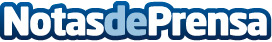 Planeta Huerto alcanza en el mes de junio de 2016 los 100.000 clientesLa tienda online referente del sector del producto sano y sostenible, planetahuerto.es, alcanza los 100.000 clientes tras 4 años de andadura, siendo la web líder en el mercado español y creciendo a buen ritmo en Portugal, Italia y Francia, suponiendo actualmente las ventas fuera de España el 15% de su facturaciónDatos de contacto:Pablo Sánchez Pérez965656945Nota de prensa publicada en: https://www.notasdeprensa.es/planeta-huerto-alcanza-en-el-mes-de-junio-de Categorias: Ecología Emprendedores E-Commerce Jardín/Terraza http://www.notasdeprensa.es